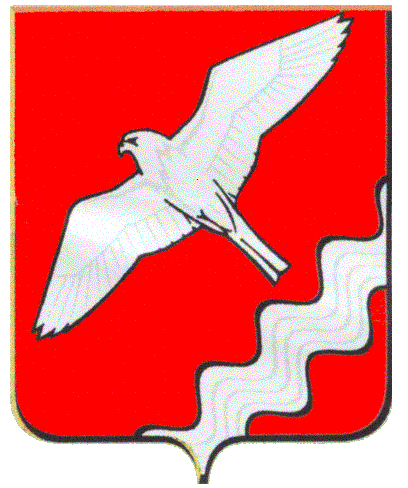 АДМИНИСТРАЦИЯ МУНИЦИПАЛЬНОГО ОБРАЗОВАНИЯКРАСНОУФИМСКИЙ ОКРУГПОСТАНОВЛЕНИЕот 05.08.2014 г.   № 1067г. КрасноуфимскВ соответствии с Федеральным законом от 27.07.2010г. № 210-ФЗ «Об организации предоставления государственных и муниципальных услуг», Федеральным законом от 21.12.2013г. № 359-ФЗ, Федеральным законом от 09.02.2009г. № 8-ФЗ «Об обеспечении доступа к информации о деятельности государственных органов и органов местного самоуправления», законом Свердловской области от 25.03.2005г. № 5-ОЗ «Об архивном деле в Свердловской области»,  руководствуясь статьями 28, 31 Устава Муниципального образования Красноуфимский округ П О С Т А Н О В Л Я Ю:1. Утвердить Административный регламент предоставления архивным отделом администрации Муниципального образования Красноуфимский округ муниципальной услуги по информационному обеспечению граждан, организаций и общественных объединений на основе документов Архивного фонда Российской Федерации и других архивных документов в МО Красноуфимский округ (в новой редакции) (прилагается);2. Признать утратившим силу постановление администрации Муниципального образования Красноуфимский округ от 06 ноября 2013 года № 1491 «Информационное обеспечение граждан, организаций и общественных объединений на основе документов Архивного фонда Российской Федерации и других архивных документов». 3. Настоящее постановление разместить  на официальном сайте Муниципального образования Красноуфимский округ. 4. Опубликовать настоящее постановление в газете «Вперед».5. Контроль над исполнением настоящего постановления возложить на заведующую архивным отделом  Халилову Н.В. Глава администрацииМуниципального образования Красноуфимский округ				                               В. Е. КолосовПриложение   к постановлению администрации                                                                                       МО Красноуфимский округ        от 05 « августа » 2014 № 1057АДМИНИСТРАТИВНЫЙ РЕГЛАМЕНТпредоставления архивным отделом администрации Муниципального образования Красноуфимский округ муниципальной услуги «Информационное обеспечение граждан, организаций и общественных объединений на основе документов Архивного фонда Российской Федерации и других архивных документов в МО Красноуфимский округ» I Общие положенияПредмет регулирования административного регламента1. Административный регламент (далее - Регламент) разработан в целях повышения качества информационного обеспечения ретроспективной документной информацией физических и юридических лиц, определяет сроки и последовательность действий (административных процедур), а также порядок взаимодействия  архивного отдела администрации Муниципального образования Красноуфимский округ (далее – архивный отдел) с гражданами и  организациями при  предоставлении муниципальной услуги.При исполнении данного Регламента часть функций может исполняться с участием Государственного бюджетного учреждения Свердловской области «Многофункциональный центр предоставления государственных и муниципальных услуг» (далее - МФЦ) в соответствии с соглашением о взаимодействии, заключаемым с МФЦ в соответствии с требованиями Федерального закона от 27.07.2012 года № 210-ФЗ «Об организации предоставления государственных и муниципальных услуг». Описание заявителей2. Получателями муниципальной услуги (далее – заявители) являются: - физические лица (граждане Российской Федерации, иностранные граждане);  - юридические лица (органы государственной власти, органы местного самоуправления, организации всех форм собственности). Заявителями также могут быть иные физические и юридические лица, имеющие право в соответствии с законодательством Российской Федерации либо в силу наделения их заявителями в установленном порядке полномочиями выступать от их имени при предоставлении муниципальной услуги.Порядок информирования о предоставлении муниципальной услуги3. Информация о порядке предоставления муниципальной услуги предоставляется  архивным отделом администрации: - непосредственно в архивном отделе; - при обращении по телефону; в письменном виде по почте или электронным каналам связи; - на официальном сайте администрации Муниципального образования Красноуфимский округ (далее - Администрация) в сети Интернет; - на Едином портале государственных и муниципальных услуг (функций).4. Место нахождения и график работы архивного отдела:623300, Свердловская область, г. Красноуфимск, ул. Советская, д.5,   кабинет 110.Электронный адрес Администрации -admrn-kruf@mail.ru (для архивного отдела)Официальный сайт Администрации -rkruf.ruОшибка! Недопустимый объект гиперссылки.Телефон архивного отдела - 8 (343 94) 2-34-85.Единый портал государственных и муниципальных услуг (функций) - http://gosuslugi.ru Реестр государственных услуг (функций) Свердловской области -http://66.gosuslugi.ru/pguГрафик работы архивного отдела: понедельник – четверг: 8.00 – 17.00пятница: 8.00 – 16.00перерыв: 12.00 – 13.00суббота, воскресенье – выходные дни.Прием граждан при личном обращении: понедельник – четверг: 8.00 – 17.00пятница: 8.00 – 16.00перерыв: 12.00 – 13.00Месторасположение МФЦ623300 Свердловская область, город Красноуфимск, ул.Терешковой, д.4Телефон (34394)7-60-26Единый контакт-центр 8(800) 200-84-40e-mail:mfc@mfc66.ruОбщедоступный сайт:www.mfc66.ruЧасы приема заявителей: ПН-ПТ с 9-00 до 20-00, СБ с 9-00 до 18-00 без перерыва. ВС-выходной день.5. Информирование (консультация) по телефону осуществляется должностными лицами отдела по справочным телефонам в соответствии с графиком работы  отдела и специалистами МФЦ.Ответ на телефонный звонок должен начинаться с информации о наименовании отдела, фамилии, имени, отчества, должности должностного лица, принявшего телефонный звонок. При ответах на телефонные звонки должностное лицо подробно, со ссылками на соответствующие нормативные правовые акты, в вежливой форме информирует заявителя по интересующим его вопросам. Время разговора не должно превышать 10 минут.6. При ответах на телефонные звонки и устные обращения должностное лицо обязано предоставлять информацию по следующим вопросам:      - о графике работы отдела; - о месте размещения на официальном сайте информации о предоставлении муниципальной услуги; - по разъяснению установленного порядка предоставления муниципальной услуги; - о требованиях к документам, предъявляемым для предоставления муниципальной услуги; - о сроке предоставления муниципальной услуги; - об отказе в предоставлении муниципальной услуги; - о текущей административной процедуре предоставления муниципальной услуги; - о порядке обжалования действий (бездействия) и решений, осуществляемых и принимаемых в ходе предоставления муниципальной услуги.7. Основными требованиями к информированию являются достоверность и полнота предоставляемой информации, четкость в изложении информации, удобство и доступность получения информации, наглядность форм предоставляемой информации, оперативность. 8. Муниципальная услуга предоставляется бесплатно. 
II. Стандарт предоставления муниципальной услугиНаименование муниципальной услуги9. Муниципальная  услуга «Информационное обеспечение граждан, организаций и общественных объединений на основе документов Архивного фонда Российской Федерации и других архивных документов».Наименование муниципального органа, непосредственно предоставляющего муниципальную услугу10. Предоставление муниципальной услуги по информационному обеспечению пользователей осуществляет архивный отдел администрации Муниципального образования Красноуфимский округ.Предоставление муниципальной услуги, предусмотренной настоящим Регламентом, может осуществляться в многофункциональном центре предоставления государственных и муниципальных услуг - организации, отвечающей требованиям Федерального закона от 27 июля 2010 года №210-ФЗ «Об организации предоставления государственных и муниципальных услуг», и уполномоченной на организацию предоставления государственных и муниципальных услуг, в том числе в электронной форме, по принципу «одного окна».Результат предоставления муниципальной услуги11. Результатом предоставления услуги являются:- архивные справки;- архивные копии; - архивные выписки; - информационные письма;- тематические перечни;- тематические подборки копий архивных документов;- тематические обзоры архивных документов;- ответы об отсутствии запрашиваемых сведений;- рекомендации о дальнейших путях поиска необходимой информации;- уведомления о направлении соответствующих запросов на исполнение по принадлежности в другие органы и организации.Сроки предоставления муниципальной услуги 12. Муниципальная услуга предоставляется в 30-дневный срок с момента регистрации запроса заявителя. При наличии причин, не позволяющих подготовить ответ на запрос заявителя в установленный срок, может быть продлен срок предоставления муниципальной услуги не более, чем на 30 дней  с письменным объяснением задержки исполнения срока запроса. 13. При поступлении запроса заявителя, ответ на который не может быть дан без предоставления уточненных или дополнительных сведений, архивный отдел в течение 7 рабочих дней запрашивает у заявителя необходимые сведения. 14. Запросы, не относящиеся к составу хранящихся в архивном отделе документов (непрофильные запросы), в течение 7 дней со дня их регистрации направляются по принадлежности в государственные органы, органы местного самоуправления, муниципальные архивы, в иные организации Свердловской области, где могут храниться необходимые документы.Правовые основания для предоставления муниципальной услуги15. Предоставление муниципальной услуги осуществляется в соответствии со следующими нормативными правовыми актами: - Конституция Российской Федерации;  - Федеральный закон от 22.10.2004г. № 125-ФЗ «Об архивном деле в Российской Федерации»; - Федеральный закон от 02.05.2006г. № 59-ФЗ «О порядке рассмотрения обращений граждан Российской Федерации»;  - приказ Министерства культуры и массовых коммуникаций Российской Федерации от 18.01.2007г. № 19 «Об утверждении Правил организации хранения, комплектования, учета и использования документов Архивного фонда Российской Федерации и других архивных документов в государственных и муниципальных архивах, музеях и библиотеках, организациях Российской академии наук»; - Закон Свердловской области от 25.03.2005г. №5-ОЗ «Об архивном деле в Свердловской области»; - Федеральный закон от 27.07.2010г. № 210-ФЗ «Об организации предоставления государственных и муниципальных услуг»;-   Федеральный закон от 09.02.2009 г. № 8-ФЗ «Об обеспечении доступа к информации о деятельности государственных органов и органов местного самоуправления»;- Федеральный закон от 27 июля 2006г. № 149-ФЗ «Об информации, информационных технологиях и защите информации»;-  Закон Свердловской области от 19 ноября 2008г.  № 104-ОЗ                 «О наделении органов местного самоуправления муниципальных образований, расположенных на территории Свердловской области, государственными полномочиями Свердловской области по хранению, комплектованию, учету и использованию архивных документов, относящихся к государственной собственности Свердловской области»;- Указ Президента Российской Федерации от 31 декабря 1993 года № 2334 «О дополнительных гарантиях прав граждан на информацию»;- Указ Президента Российской Федерации от 6 марта 1997 г. № 188       «Об утверждении Перечня сведений конфиденциального характера»;-  постановление Правительства Свердловской области от 29.10.2007 г.  № 1053-ПП «О предоставлении мер социальной поддержки пользователям архивными документами, находящимися в государственной собственности Свердловской области». 
Исчерпывающий перечень документов, необходимых в соответствии с законодательными или иными нормативными правовыми актами для предоставления муниципальной услуги 16. Для предоставления муниципальной услуги заявителю необходимо направить в архивный отдел запрос (заявление) в письменной произвольной форме, в том числе в виде электронного документа, или лично обратится  в архивный отдел в приемные дни.17. В запросе (заявлении) должны быть указаны:- наименование юридического лица на бланке организации, для граждан - фамилия, имя, отчество (последнее при наличии); - почтовый и/или электронный адрес заявителя, по которому должен быть направлен ответ;- интересующие пользователя тема, вопрос, событие, факт, сведения;- хронологические рамки запрашиваемой информации;- личная подпись и дата для запроса физического лица, подпись должностного лица для запроса организации.В случае необходимости заявитель прилагает к письменному запросу соответствующие документы и материалы или их копии.18. При личном приеме заявитель предъявляет документ, удостоверяющий его личность.При обращении в архивный отдел лично запрос заявителя оформляется с его слов, либо предъявленных личных документов, посредством внесения сведений в анкету-заявление для наведения архивной справки по документам (приложение № 4).Заявитель может самостоятельно заполнить анкету-заявление. Для получения  сведений, содержащих данные о третьих лицах, дополнительно представляются документы, подтверждающие полномочия заявителя, предусмотренные законодательством Российской Федерации. Исчерпывающий перечень оснований для отказа в предоставлении муниципальной услуги19. Основаниями для отказа в предоставлении муниципальной услуги являются: - неполный комплект документов, представленный для предоставления муниципальной услуги, указанных в пункте 17 настоящего Регламента;- если запрос пользователя не поддается прочтению, о чем сообщается гражданину, направившему обращение, если его фамилия и адрес поддаются прочтению;- если ответ по существу поставленного в нем вопроса не может быть дан без разглашения конфиденциальной информации.Пользователю сообщается о невозможности дать ответ по существу поставленного в нем вопроса в связи с недопустимостью разглашения указанных сведений. Указанная информация может быть предоставлена только при наличии у пользователя документально подтвержденных прав на получение сведений, содержащих конфиденциальную информацию;- если в нем содержится вопрос, на который пользователю ранее многократно давались письменные ответы по существу, и при этом не приводятся новые доводы и обстоятельства. Начальник  архивного отдела вправе принять решение о безосновательности очередного запроса и прекращению переписки по данному вопросу при условии, что указанное обращение и ранее направляемые обращения направлялись в архивный отдел. О данном решении уведомляется пользователь, направивший обращение;- если в нем содержатся нецензурные либо оскорбительные выражения, угрозы жизни, здоровью и имуществу должностного лица, а также членов его семьи. Должностное лицо вправе оставить запрос без ответа по сути поставленных в нем вопросов и сообщить пользователю, направившему его, о недопустимости злоупотребления правом;- отсутствие у пользователя документов, подтверждающих его полномочия выступать от имени третьих лиц. Максимальный срок ожидания в очереди при подаче запроса о предоставлении муниципальной  услуги и при получении результата предоставления муниципальной услуги 20. Максимальный срок ожидания в очереди при обращении за предоставлением муниципальной услуги составляет 15 минут. Максимальный срок ожидания в очереди при получении результата предоставления муниципальной услуги составляет 15 минут.Срок регистрации запроса заявителя о предоставлении муниципальной услуги 21. Запрос, составленный в письменной форме или поступивший по сети Интернет в электронной форме, регистрируется с указанием даты исполнения запроса   в течение 3 дней со дня  поступления в соответствии с Федеральным законом от 09 февраля 2009 года № 8-ФЗ «Об обеспечении доступа к информации о деятельности государственных органов и органов местного самоуправления». Запрос, составленный при устном обращении во время  личного приема граждан, регистрируется в день приема с указанием даты исполнения запроса.Требования к помещению, в котором предоставляется муниципальная услуга, к залу ожидания, местам для заполнения запросов о предоставлении муниципальной услуги, информационным стендам с образцами их заполнения и перечнем документов, необходимых для предоставления муниципальной услуги22. Вход в помещение, где располагается архивный отдел, должен быть оборудован информационной табличкой, содержащей  наименование отдела, его местонахождение и режим работы. На территории, прилегающей к месторасположению архивного отдела, должны быть предусмотрены места для парковки автотранспортных средств.23. Помещение архивного отдела должно быть оборудовано противопожарной системой, средствами пожаротушения, системой оповещения о возникновении чрезвычайной ситуации. Выход из помещения оборудуется соответствующим указателем с автономным источником бесперебойного питания. 24. Места для информирования заявителей, получения информации должны соответствовать комфортным условиям для заявителей, должны быть оборудованы стульями и столами, бланками заявлений и письменными  принадлежностями. 25.  На информационном стенде размещается следующая обязательная информация: - график работы отдела;- номера справочных телефонов, почтовые адреса, адреса электронной почты Управления архивами Свердловской области, государственных и муниципальных архивов Свердловской области; - настоящий административный Регламент; - образцы заявлений; - перечень документов, которые могут быть предъявлены в качестве удостоверяющих личность; - перечень представляемых заявителем документов, необходимых для получения муниципальной услуги.Показатели доступности и качества муниципальной услуги26. Показателями доступности и качества муниципальной услуги являются:- количество взаимодействия заявителя с должностными лицами при предоставлении государственной услуги и их продолжительность;- соблюдение сроков рассмотрения запросов;- возможность получения информации по вопросам рассмотрения запроса, в том числе о ходе его рассмотрения;- полнота и качество ответа на запрос; - отсутствие жалоб на качество и своевременность предоставления муниципальной услуги.27. Заявитель муниципальной услуги на стадии рассмотрения его запроса архивным отделом имеет право:- представлять дополнительные материалы и документы по рассматриваемому запросу;- получать уведомление о направлении запроса в органы и организации, в компетенцию которых входит разрешение поставленных в запросе вопросов;- обращаться с жалобой на принятое по запросу решению или на действие (бездействие) в связи с рассмотрением запроса в административном и (или) судебном порядке в соответствии с законодательством Российской Федерации;- обращаться с заявлением о прекращении рассмотрения запроса;- осуществлять иные действия, не противоречащие настоящему Регламенту.28. Должностные лица архивного отдела обеспечивают:- объективное, всестороннее и своевременное рассмотрение запросовзаявителей муниципальной услуги;- получение необходимых для рассмотрения письменных запросов заявителей муниципальной услуги документов и материалов в других органах и организациях и иных должностных лиц, за исключением судов, органов дознания и органов предварительного следствия;- принятие мер, направленных на восстановление или защиту нарушенных прав, свобод и законных интересов граждан.29. Параметрами полноты и качества ответа на запрос являются:- наличие ответов на все поставленные в запросе вопросы;- четкость, логичность и простота изложения;- соблюдение при оформлении письменного ответа на запросы общепринятых правил и стандартов делопроизводства. Иные требования, в том числе учитывающие особенности предоставления муниципальной услуги в электронной форме30. Обеспечение возможности получения заявителем муниципальной услуги информации о предоставляемой муниципальной услуге на официальном сайте администрации Муниципального образования Красноуфимский округ и на Едином портале государственных и муниципальных услуг.31. Обеспечение при направлении заявителем муниципальной  услуги запроса в форме электронного сообщения предоставления заявителю муниципальной услуги сообщения, подтверждающего поступление запроса в архивный отдел администрации. По желанию Заявителя заявление и прилагаемые к нему документы могут быть поданы через МФЦ. При оказании муниципальной услуги МФЦ осуществляет следующие действия:- информирование заявителей о порядке предоставления муниципальной услуги архивного отдела через МФЦ;- информирование заявителей о месте нахождения архивного отдела, режиме работы и контактных телефонах;- прием письменных заявлений заявителей;- передачу принятых письменных заявлений вархивный отдел;- выдачу результата предоставления услуги.Для получения муниципальной услуги заявители представляют в МФЦ заявление по форме и необходимые документы (в соответствии с Административным регламентом.Проверка наличия у заявителя документа, удостоверяющего личность, осуществляется оператором МФЦ в общем порядке при оформлении заявления на организацию предоставления муниципальных услуг. При отсутствии такого документа прием письменного заявления в МФЦ не производится. Документ после проверки возвращается заявителю. МФЦ выдает Заявителю один экземпляр запроса на организацию предоставления муниципальных услуг с указанием перечня принятых документов и даты приема в МФЦ.Принятое заявление оператор МФЦ регистрирует путем проставления прямоугольного штампа с регистрационным номером МФЦ. Оператор МФЦ также ставит дату приема и личную подпись.В случае, когда заявитель представляет копию документа с предъявлением оригинала,  оператор МФЦ сверяет с оригиналом, ставит прямоугольный штамп «С подлинным сверено» и возвращает оригинал Заявителю.Принятые от заявителя заявление и документы передаются в архивный отдел на следующий рабочий день после приема в МФЦ по ведомости приема-передачи, оформленной передающей стороной.В случае отказа в приеме документов, архивный отдел оформляет отказ в виде  записи об отказе в регистрации заявления на экземпляре заявления,  и сообщает об этом в МФЦ (на следующий рабочий день после приема от МФЦ) для организации выдачи  заявителю.Архивный отдел передает в МФЦ для организации выдачи заявителю по ведомости приема-передачи, оформленной передающей стороной, результат предоставления услуги в срок не позднее, чем за 1 рабочий день до истечения срока оказания услуги.Результат предоставления услуги выдается заявителю в срок, установленный административным регламентом, исчисляемый со дня приема заявления и документов в МФЦ.III. Состав, последовательность и сроки выполнения административных процедур (действий), требования к Порядку их выполнения, в том числе особенности выполнения административных процедур (действий) в электронной формеОписание последовательности действий при предоставлении муниципальной услуги32. Организация предоставления муниципальной услуги включает в себя следующие административные процедуры:- регистрацию запросов пользователей, рассмотрение их заведующим архивным отделом и передачу на исполнение должностному лицу отдела;- анализ тематики запросов пользователей;- направление по результатам рассмотрения тематических запросов на исполнение в органы и организации по принадлежности;- подготовку и направление ответов пользователям. 33. Блок-схема последовательности административных действий (процедур) при предоставлении муниципальной услуги приведена в приложении № 1 к Регламенту. 
Регистрация запросов пользователей и передача их на исполнение34. Основанием для начала действий по предоставлению муниципальной услуги является поступление запроса в архивный отдел, оформленного в соответствии с пунктом 17 настоящего Регламента. Регистрация запроса является  основанием для начала действий по предоставлению муниципальной услуги.35. Регистрации подлежат все поступившие запросы, независимо от способа их поступления. При поступлении запроса посредством электронных каналов связи, в электронную приемную официального сайта  администрации Муниципального образования Красноуфимский округ rkruf.ruОшибка! Недопустимый объект гиперссылки.в сети Интернет, на электронный адрес администрацииadmrn-kruf@mail.ru, в «Личный кабинет» Единого портала, он распечатывается на бумажном носителе и в дальнейшем работа с ним ведется в установленном порядке аналогично запросу, полученному на бумажном носителе.36. Поступившие запросы заявителей о предоставлении  копий архивных документов регистрируются должностным лицом, ответственным за прием и регистрацию документов, в установленном порядке в течение 3 дней с момента  получения с занесением сведений в журнал регистрации входящей корреспонденции.При обращении в архивный отдел заявитель заполняет анкету-заявление для наведения архивной справки по документам отдела (приложение № 2).Должностное лицо, отдела, ответственное за исполнение запроса, регистрирует его в  журнале регистрации тематических запросов      (приложение № 3).37. При регистрации запросу присваивается соответствующий регистрационный номер. В случае если заявитель обратился с несколькими запросами по разным вопросам, каждое обращение регистрируется отдельно. 38. По желанию заявителя при приеме и регистрации запроса на втором экземпляре заявления должностное лицо, ответственное за прием и регистрацию, проставляет отметку о принятии с указанием регистрационного номера и даты регистрации.39. Заведующий архивным отделом в течение рабочего дня определяет срок исполнения и должностное лицо, ответственное за исполнение запроса. Срок исполнения запроса не может превышать 30 дней со дня регистрации запроса. В исключительных случаях заведующий архивным отделом вправе продлить срок исполнения запроса на срок не более 30 дней, уведомив об этом заявителя. 40. После регистрации и рассмотрения заведующим архивным отделом запрос с резолюцией в течение 1 рабочего дня передается должностному лицу, ответственному за его исполнение. 41. Заведующий архивным отделом принимает решение об отказе в приеме документов (пункт 19 настоящего административного Регламента).Анализ тематики запросов42. Должностное лицо, ответственное за исполнение запроса, обязано провести анализ тематики поступившего запроса с использованием имеющихся справочно-поисковых средств (архивных справочников) в традиционной и электронной форме, содержащих сведения о местах хранения документов, необходимых для исполнения запроса заявителя. В ходе анализа определяется:   - степень полноты информации, содержащейся в запросе и необходимой для его исполнения; - правомочность получения заявителем запрашиваемой информации с учетом ограничений на представление сведений конфиденциального характера; - место хранения архивных документов, необходимых для исполнения запроса; - место нахождения, адрес государственного, муниципального архива Свердловской области, организации, куда следует направить запрос на исполнение по принадлежности (в случае отсутствия архивных документов, необходимых для исполнения запроса). 43. При выявлении недостаточности сведений, необходимых для исполнения запроса, или нечетко, неправильно сформулированного запроса, должностное лицо, ответственное за исполнение запроса, в течение 7 рабочих дней готовит письменный запрос об уточнении и дополнении запроса заявителя необходимыми для его исполнения сведениями. 44. По итогам анализа должностное лицо, ответственное за исполнение запроса, принимает решение: - о возможности исполнения запроса; - о направлении запроса на исполнение по принадлежности в государственные, муниципальные архивы Свердловской области, другие организации, при наличии у них архивных документов, необходимых для исполнения запроса, и информирует об этом заявителя.Направление запросов  на исполнение по принадлежности 45. По итогам анализа тематики поступившего запроса заявителя и выявления места нахождения необходимых для его исполнения архивных документов в государственных, муниципальных архивах Свердловской области, других организациях, должностное лицо, ответственное за исполнение запроса, готовит проект сопроводительного письма о направлении запроса на исполнение по принадлежности. 46. В случае если запрос заявителя требует исполнения несколькими организациями, должностное лицо, ответственное за исполнение запроса, готовит проекты сопроводительных писем о направлении в соответствующие организации копии запроса. 47. Одновременно должностное лицо, ответственное за исполнение запроса, готовит проект письменного уведомления заявителю о направлении его запроса на исполнение по принадлежности в государственный, муниципальный архив Свердловской области, другие органы и организации. 48. Архивный отдел может запрашивать у организаций-исполнителей копии ответов о результатах рассмотрения запроса заявителя. Описание последовательности действий при подготовке и направлении ответов заявителям49. Подготовку ответов заявителям осуществляет должностное лицо, ответственное за исполнение запроса. 50. По итогам исполнения запроса должностное лицо, ответственное за исполнение запроса, оформляет: - информационное письмо;- архивную справку; - архивную выписку, копии архивных документов;- тематические перечни;- тематические обзоры архивных документов;- письмо об отсутствии запрашиваемых сведений с рекомендациями о дальнейших путях поиска необходимой информации, которые направляются непосредственно в адрес заявителя; - письмо с уведомлением о направлении запроса на исполнение по принадлежности в государственные, муниципальные архивы Свердловской области, другие органы и организации; - письмо с мотивированным отказом заявителю в получении запрашиваемых сведений при отсутствии у заявителя прав на их получение и разъясняет его дальнейшие действия, предусмотренные законодательством Российской Федерации.Текст в архивной справке дается в хронологической последовательности событий с указанием видов архивных документов и их дат. В архивной справке допускается цитирование архивных документов.Несовпадение отдельных данных архивных документов со сведениями, изложенными в запросе, не является препятствием для включения их в архивную справку при условии, если совпадение всех остальных сведений не вызывает сомнений в тождественности лица или фактов, о которых говорится в архивных документах. В архивной справке эти данные воспроизводятся так, как они изложены в архивных документах, а расхождения, несовпадения и неточные названия, отсутствие имени, отчества, инициалов, или наличие одного из них оговариваются в тексте справки в скобках («Так в документе», «Так в тексте оригинала»). В примечаниях по тексту архивной справки оговариваются неразборчиво написанные, исправленные автором, не поддающиеся прочтению вследствие повреждения текста оригинала места («Так в тексте оригинала», «В тексте неразборчиво»). В тексте архивной справки не допускаются изменения, исправления, комментарии, собственные выводы исполнителя по содержанию архивных документов, на основании которых составлена архивная справка. После текста архивной справки приводятся архивные шифры и номера листов единиц хранения архивных документов, печатные издания, использовавшиеся для составления архивной справки. В тексте архивной справки допускается проставление архивных шифров и номера листов единиц хранения архивных документов сразу после изложения каждого факта события. В архивной справке, объем которой превышает один лист, листы должны быть прошиты, пронумерованы и скреплены печатью организации. Архивные справки должны оформляться на бланке архивного отдела. Подчистки и помарки в архивных справках не допускаются. Архивная справка подписывается главой администрации Муниципального образования Красноуфимский округ и заведующим архивным отделом, заверяется гербовой печатью администрации Муниципального образования Красноуфимский округ, на ней проставляется номер и дата составления.В архивной выписке название архивного документа, его номер и дата воспроизводятся полностью. Извлечениями из текстов архивных документов должны быть исчерпаны все имеющиеся данные по запросу. Начало и конец каждого извлечения, а также пропуски в тексте архивного документа отдельных слов обозначаются многоточием. В примечаниях к тексту архивной выписки делаются соответствующие оговорки о частях текста оригинала, неразборчиво написанных, исправленных автором, не поддающихся прочтению вследствие повреждения текста и т.д. Отдельные слова и выражения оригинала, вызывающие сомнения в их точности, оговариваются словами «Так в тексте оригинала», «Так в документе». После текста архивной выписки указываются архивный шифр и номера листов единицы хранения архивного документа. Аутентичность выданных по запросам архивных выписок удостоверяется подписью главы администрации Муниципального образования Красноуфимский округ и заведующего архивным отделом и гербовой печатью администрации Муниципального образования Красноуфимский округ.На обороте каждого листа архивной копии проставляются архивные шифры и номера листов единиц хранения архивного документа. Все листы архивной копии скрепляются. Архивная копия заверяется подписью заведующего архивным отделом и печатью администрации Муниципального образования Красноуфимский округ «Для документов».Архивная выписка и архивная копия в случае личного обращения гражданина или его доверенного лица выдаются ему под расписку при предъявлении паспорта или иного удостоверяющего документа; доверенному лицу - при предъявлении доверенности, оформленной в установленном порядке. Получатель архивной справки, архивной копии  или архивной выписки расписывается на их копиях или на копии сопроводительного письма к ним, указывая дату их получения.51. Подготовленный должностным лицом, ответственным за исполнение запроса, проект ответа заявителю, указанный в пункте 50 настоящего Регламента, передается на подпись заведующему архивным отделом. 52. Подписанный заведующим архивным отделом ответ отправляется по назначению. Ответы высылаются по почте простыми письмами. 53. В зависимости от способа, выбранного заявителем, ответ может быть получен им лично (или уполномоченным заявителем лицом) по месту обращения, либо направлен ему посредством почтовой или электронной связи, обеспечивающим при необходимости конфиденциальность. Архивная выписка, архивная копия, архивная справка, подписанные электронной цифровой подписью или ее аналогом могут быть направлены заявителю посредством электронных каналов связи, при условии, что запрос поступил по электронным каналам связи и заверен электронной цифровой подписью или ее аналогом, позволяющим идентифицировать личность заявителя. 54. Рассмотрение запроса считается законченным, если по нему приняты необходимые меры, и заявитель проинформирован о результатах рассмотрения. Муниципальная услуга считается предоставленной, если потребителю муниципальной услуги выдана запрашиваемая документированная информация или дан мотивированный ответ об ее отсутствии.IV. Формы контроля над исполнением РегламентаПорядок осуществления текущего контроля соблюдения и исполнения должностными лицами отдела положений Регламента55. Текущий контроль соблюдения последовательности действий, определенных административными процедурами по предоставлению муниципальной услуги и принятием решений осуществляет заведующий архивным отделом.Текущий контроль осуществляется путем проведения  проверок соблюдения и исполнения специалистами архивного отдела положений Регламента.Периодичность осуществления текущего контроля носит плановый характер (осуществляется 2 раза в год) и внеплановый характер (по конкретному обращению заявителя).Порядок и периодичность осуществления плановых и внеплановых проверок полноты и качества предоставления муниципальной услуги, в том числе порядок и формы контроля полноты и качества предоставления муниципальной услуги56. Контроль полноты и качества предоставления  муниципальной услуги осуществляется комиссией, создаваемой по распоряжению администрации Муниципального образования Красноуфимский округ, и включает в себя проведение проверок, выявление и устранение нарушений прав заявителей. Проверки могут быть плановыми (проводятся 1 раз в год) и внеплановыми (по конкретному обращению заявителя). 57. Предметом проверок является качество и доступность муниципальной услуги:- соблюдение сроков предоставления, условий ожидания приема; - соблюдение порядка информирования о муниципальной услуге; - обоснованность отказов в предоставлении муниципальной услуги; - отсутствие избыточных административных действий.58. В целях контроля могут проводиться опросы получателей муниципальной услуги. Результаты проверок комиссия предоставляет главе администрации Муниципального образования Красноуфимский округ.59. Контроль исполнения Регламента со стороны граждан, юридических лиц, осуществляется в порядке и формах, установленных  Федеральным законом  от 02.05.2006 г. № 59-ФЗ «О порядке рассмотрения обращений граждан Российской Федерации».     Ответственность муниципальных служащих  архивного отдела за решения и действия (бездействие), принимаемые (осуществляемые) в ходе предоставления муниципальной  услуги          60. В случае выявления нарушений прав заявителей к виновным должностным лицам архивного отдела осуществляется применение мер ответственности в порядке, установленном законодательством Российской Федерации. Персональная ответственность должностных лиц отдела закрепляется в их должностных инструкциях в соответствии с требованиями законодательства. 61. Ответственность за предоставление муниципальной услуги и соблюдение установленных сроков ее осуществления несет заведующий архивным отделом. Ответственные должностные лица архивного отдела, уполномоченные на предоставление муниципальной услуги, несут дисциплинарную ответственность за: - исполнение нормативных правовых актов, регулирующих предоставление муниципальной услуги, предусмотренных пунктом 15 настоящего Регламента; - соблюдение сроков предоставления муниципальной услуги.V. Досудебный (внесудебный) порядок обжалования решений и действий (бездействия) органа, предоставляющего услугу, а также должностного лица и принимаемого им решения по предоставлению услуги62. Заявитель имеет право на обжалование действий (бездействия) и решений, принятых в ходе предоставления муниципальной услуги, в досудебном (внесудебном) порядке.63. Жалоба подается в письменной форме на бумажном носителе, в электронной форме в архивный отдел на имя заведующего архивным отделом. Жалобы на решения, принятые заведующим архивным отделом, подаются  главе администрации Муниципального образования Красноуфимский округ.64. Жалоба может быть направлена по почте, посредством электронной почты,  Единого портала государственных и муниципальных услуг либо регионального портала государственных и муниципальных услуг, а также может быть принята при личном приеме заявителя.65. Жалоба должна содержать:- наименование органа,  предоставляющего муниципальную услугу, специалиста органа, предоставляющего муниципальную услугу решения и действия (бездействие) которых обжалуются;- фамилию, имя, отчество (последнее - при наличии), сведения о месте жительства заявителя - физического лица либо наименование, сведения о месте нахождения заявителя - юридического лица, а также номер (номера) контактного телефона, адрес (адреса) электронной почты (при наличии) и почтовый адрес, по которым должен быть направлен ответ заявителю;- сведения об обжалуемых решениях и действиях (бездействии) органа, предоставляющего муниципальную услугу, специалиста органа, предоставляющего муниципальную услугу;- доводы, на основании которых заявитель не согласен с решением и действием (бездействием) органа, предоставляющего муниципальную услугу, специалиста органа, предоставляющего муниципальную услугу. Заявителем могут быть представлены документы (при наличии), подтверждающие доводы заявителя, либо их копии.66. Жалоба, поступившая в Администрацию, подлежит рассмотрению в течение пятнадцати рабочих дней со дня ее регистрации, а в случае обжалования отказа архивного отдела, предоставляющего муниципальную услугу, в приеме документов у заявителя либо в исправлении допущенных опечаток и ошибок или в случае обжалования нарушения установленного срока таких исправлений - в течение пяти рабочих дней со дня ее регистрации.67. По результатам рассмотрения жалобы администрация принимает одно из следующих решений:- удовлетворяет жалобу;- отказывает в удовлетворении жалобы.68. Не позднее дня, следующего за днем принятия решения, указанного в пункте 67 настоящего Регламента, заявителю в письменной форме и по желанию заявителя в электронной форме направляется мотивированный ответ о результатах рассмотрения жалобы.В случае установления в ходе или по результатам рассмотрения жалобы признаков состава административного правонарушения или преступления должностное лицо, наделенное полномочиями по рассмотрению жалоб, незамедлительно направляет имеющиеся материалы в органы прокуратуры.69. Обжалование решений, принятых в ходе осуществления муниципальной услуги, действий или бездействия лиц, ответственных за осуществление муниципальной услуги, в судебном порядке производится в судах общей юрисдикции в установленные законом сроки.Приложение №2  к РегламентуАрхивный отделадминистрации Муниципального образования Красноуфимский округАНКЕТА – ЗАЯВЛЕНИЕдля наведения архивной справки по документамПодпись заявителя ________________(____________________________) «_____»_____________20__ г.Входящий № _______Приложение №1  к РегламентуБЛОК-СХЕМАПОСЛЕДОВАТЕЛЬНОСТИ АДМИНИСТРАТИВНЫХ ПРОЦЕДУРИ АДМИНИСТРАТИВНЫХ ДЕЙСТВИЙ АРХИВНОГО ОТДЕЛА АДМИНИСТРАЦИИПО ИСПОЛНЕНИЮ ЗАПРОСОВ ЮРИДИЧЕСКИХ И ФИЗИЧЕСКИХ ЛИЦ                     ┌───────────────────────────────┐<----------------->│       Запрос заявителя        │<----------> /\ /\               └────────┬──────────────────────┘ /\       /\ │  │                ┌────────┴──────────────────────┐ │        │ │  │                │     Начало предоставления     │ │        │ │  │                │     государственной услуги:   │ │1 день  │ │  │                └────────┬──────────────────────┘ │        │ │  │                ┌────────┴──────────────────────┐ \/       │ │  │                │      Регистрация запроса      │<-->      │ │  │                └────────┬──────────────────────┘          │ │  │                ┌────────┴──────────────────────┐          │7 дней │  │7 дней          │Рассмотрение запроса заведующей│          │ │  │                │       архивным отделом        │          │ │  │                └────────┬──────────────────────┘          │ │  │                ┌────────┴──────────────────────┐          │ │  │                │Передача запроса на исполнение │          │ │  │                │       должностным лицам       │          │ │  │                │       архивного отдела        │          │ │  │                └────────┬──────────────────────┘          │ │  │                ┌────────┴──────────────────────┐          │ │  │     ┌──────────┤   Анализ тематики запроса.    │          │ │  │     │          │Принятие решения о возможности ├┬───────┐ │ │  │     │          │      исполнения запроса       ││       │ │ │  \/    │          └───────────────────────────────┘│       │ \/ │ ┌──────┴───────┐                  ┌────────────────┴┐┌─────┴───────────┐ │ │Уведомление о │                  │    Исполнение   ││   Направление   │ │ │предоставлении│                  │     запроса     ││     запроса     │ │ │дополнительных│                  │   по имеющимся  ││  на исполнение  │ │ │   сведений   │                  │   на хранении   ││  в организацию  │ │ │для исполнения│                  │    документам   ││по принадлежности│ │ │ запроса или  │                  │                 ││                 │ │ │об отсутствии │                  │                 ││                 │ │ │запрашиваемых │                  │                 ││                 │ │ │   сведений   │                  │                 ││                 │ │ └──────────────┘                  └─────┬───────────┘└─────────────────┘ │                                   ┌─────┴───────────┐ │                                   │    Подготовка   │ │                                   │архивной справки,│ │                                   │    копии или    │ │                                   │     выписки     ││                                   │  установленной  │ │                                   │       формы     │ │                                   └─────┬───────────┘ │                                   ┌─────┴───────────┐ │                                   │     Отметка     │ │                                   │ об исполнении и │ │                                   │отправка готового│ │                                   │    документа    │ │ 30 дней                           └─────┬───────────┘ │                 ┌───────────────────────┴───────────┐ │                 │Предоставление государственной     │ \/                │             услуги  завершено     │                   └───────────────────────────────────┘Об утверждении Административного регламента предоставления архивным отделом администрации Муниципального образования Красноуфимский округ муниципальной услуги «Информационное обеспечение граждан, организаций и общественных объединений на основе документов Архивного фонда Российской Федерации и других архивных документов в МО Красноуфимский округ» 1Фамилия, имя, отчество(и все изменения их), год и месяц рождения лица, о котором запрашивается архивная справка2Фамилия, имя, отчество лица, запрашивающего архивную справку и отношение к лицу, о котором запрашивается справка (для лиц, запрашивающих справку о других лицах)3Адрес, по которому выслать справку, адрес электронной почты (при наличии) контактный № телефона заявителя 4О чем запрашивается справка              5Дополнительная информация для поиска6Хронологические рамки поиска информации